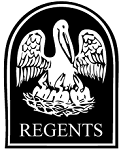 STATEWIDE ARTICULATION AND TRANSFER COUNCILand GENERAL EDUCATION COMMITTEEAudubon Room ● Claiborne Bldg, 6th Fl ● Baton Rouge, LAMonday, February 11, 2019 ● 1:45 pm– Minutes – Roll CallStatewide Articulation Transfer Council Present - Matthew Lee, Chair, LSU; Rene Cintron, LCTCS; Dana Carpenter for James Ammons, SUS; Lisa French, LDE; Stanton McNeely, LAICU (Phone)General Education Committee Present - Kevin Cope, LSU (Phone); Eamon Halpin, LSUA (Phone); Galen Turner, LATech (Chair - Phone); Sharron Herron-Williams, SUSLA (Phone); Jeffrey Temple, SLUBoard of Regents’ Staff Present - Karen Denby; Janet Newhall; Susannah Craig; Carolyn BlanchardAbsent - Jeannine Kahn, UL System; Camacia Smith-Ross, SU A&M; Tim Stamm, Delgado; Lesa Taylor-Dupree, BPCCHandouts: Agenda; Minutes from June 7, 2018; LT Advisors’ Guide; LT Templates; AS Teaching 2009 BoR Writeup and Memo to CAQs; and Membership RosterApproval of Minutes. The SATC/GE Committees unanimously voted to approve the minutes of the June 7, 2018 meeting.Louisiana Transfer (LT) DegreeA discussion centered around statements heard that following the template for the LT Degree is too restrictive.  Dr. Denby suggested the Council review the templates with feeder campuses/colleges and request feedback.  Dr. Sharron Herron-Williams said SUSLA students have indicated the order of taking courses listed in the template are difficult; therefore, SUSLA may offer certain courses every semester instead of once a year.  Janet Newhall said feedback showed restrictions on LTs make it difficult to work and students have to take more than 60 hours when they transfer to a four-year university.  Dr. Denby said California developed a LT Degree whereby the community colleges defined the first 60 hours and the universities defined the last 60 hours. Some Louisiana universities have mapped out their templates for the feeder schools.  Dr. Denby requested volunteers to review how the LT Degree can transfer to universities and update the paths.  Mr. Jeff Temple explained how Southeastern designed five templates to figure out the first 60 hours using common course numbers.  Dr. Denby proposed that members of the Council develop examples of templates for campuses.  She suggesting possibly updating the LT Advisors Guide on website, especially the General Education section.  Dr. Herron-Williams said all on the Council could review the Advisors Guide and provide feedback. Dr. Herron-Williams will submit links to the Statewide Articulation System (STARS) guide from Alabama which developed an electronic database for students to assist in a transfer degree.  Mr. Eamon Halpin noted that some universities have customized the requirements of the gen ed portion of the curriculum to fit the major so advising students from the beginning is critical.  It was suggested to start with SU A&M and map out a template for transfer from BRCC.  AS/Teaching, Grades 1-5Dr. Susannah Craig gave background information on the statewide articulated Associate of Science in Teaching (Grades 1-5) program.  The programs are being terminated at campuses due to lack of participation.  Every teacher preparation programs at four-year institutions have been redesigned.  Institutions that began early in this process have found that some students have missed taking some very critical courses.  On Tuesday she meets with representatives from two and four-year institutions to map out what was before and make comparisons and recommendations on current redesign programs. After a second meeting, recommendations will be brought to SATC.  A question was raised if there are requirements in grades 1-5 for a paraprofessional degree.  Ms. Lisa French said she would look into this issue. Dr. Craig said Louisiana has a teacher shortage along with a student loan debt ratio.  New recommendations would be the solution in adding more minority teachers in the workforce.Other BusinessChanges to Membership -- Dr. Denby requested that each member review the membership roster to ensure all contact information is accurate.Next Meeting -- Chair Lee requested Dr. Denby submit some dates to the Council for the next meeting, and a definite date would be selected.  The meeting adjourned at 2:45 p.m.